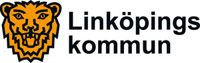 2014-06-19Kultur- och fritidsnämndenPressinformation inför kultur- och fritidsnämndens sammanträde För ytterligare information kontakta Lars Vikinge (C), ordförande i kultur- och fritidsnämnden på telefon 0705-54 31 25.Ärende 8Läs för en hund”Läs för en hund” heter ett projekt som syftar till att stärka barns läsning, skapa läslust och inspirera barn till högläsning på fritiden. På torsdagens sammanträde ska kultur- och fritidsnämnden besluta om att genomföra projektet på Linköpings stadsbibliotek.Bakgrunden till satsningen är en verksamhet som kallas R.E.A.D, en förkortning för Reading Education Assistance Dogs. Verksamheten startade i Salt Lake City i USA 1999 och innebar att barn som hade svårigheter med sin läsning fick läsa för en hund. Aktiviteten visade sig ge ett mycket gott resultat. Idag finns det mer än 2000 läshundar i olika delstater i USA. Verksamheten har sedan spridit sig till England och Finland, med lika gott resultat. I Sverige har det också testats och nu genomförs förstudien R.E.A.D - hundar i Sverige i Jönköpings län.Varför fungerar det så bra?• Hunden lyssnar utan att bedöma• Hunden låter barnet läsa i sin egen takt• Det känns mindre kravfyllt att läsa för en hund än en människa• Barnet känner sig kompetent, eftersom det kan något som hunden inte kan• Hunden minskar stress, underlättar avslappning och sänker blodtrycket hos den som läserEnligt Linköpings stadsbiblioteks handlingsplan ska biblioteket öka aktiviteter för lässvaga och andra med funktionsnedsättningar och utveckla verksamhet för barn och ungdomar på fritiden. Genom projektet ”Läs för en hund” kan detta åstadkommas. Projektet finansieras med resursmedel avsedda för att användas till ett projekt inom innovativt och experimentellt kulturutbud. Uppföljning och utvärdering av projektet sker senast i december 2014.Ärende 16Extra aktiviteter i stadsdelarnaFyra veckors lokalt högtryck, Kulturbussen, Öppen fotboll för tjejer, Rydsfesten. Det är några av de aktiviteter som barn och ungdomar i Ryd, Berga och Skäggetorp kan ägna sig åt i sommar.Kommunstyrelsen beslutade i maj att satsa drygt 11 miljoner på aktiviteter för unga i stadsdelarna, under i första hand sommaren. Kultur- och fritidsnämndens del upp går till maximalt 2,5 miljoner. Nämnden använder drygt 1, 8 miljoner till extra insatser i Ryd, Berga och Skäggetorp.  Det är föreningslivet som genomför de flesta aktivisterna.Ryd har flest planerade projekt och ansökningar, 12 stycken, medan fördelningen mellan Berga (9) och Skäggetorp (10) är relativt jämn. Exempel på utbud:Östergötlands idrottsförbund genom för ”Fyra veckors lokalt högtryck”, med aktivitetsparkerna som bas. Med extra pengar utökar ÖIF antalet aktiviteter och erbjuder verksamhet under en längre period.  LHC Sports camp, Simkurser för kvinnor, Öppen fotboll för tjejer, Kollo Gamla Linköping, utebio i Skäggetorp.